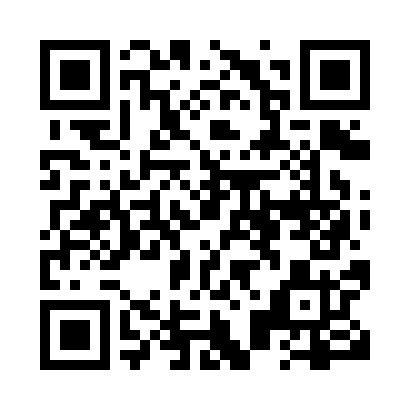 Prayer times for Unity, Saskatchewan, CanadaMon 1 Jul 2024 - Wed 31 Jul 2024High Latitude Method: Angle Based RulePrayer Calculation Method: Islamic Society of North AmericaAsar Calculation Method: HanafiPrayer times provided by https://www.salahtimes.comDateDayFajrSunriseDhuhrAsrMaghribIsha1Mon3:104:591:216:599:4211:312Tue3:105:001:216:599:4211:313Wed3:115:011:216:599:4111:314Thu3:115:021:216:589:4111:315Fri3:125:021:216:589:4011:316Sat3:125:031:226:589:3911:307Sun3:135:041:226:589:3911:308Mon3:135:051:226:579:3811:309Tue3:145:061:226:579:3711:2910Wed3:155:071:226:579:3611:2911Thu3:155:091:226:569:3511:2912Fri3:165:101:226:569:3511:2813Sat3:175:111:236:559:3411:2814Sun3:175:121:236:559:3311:2715Mon3:185:131:236:549:3111:2716Tue3:195:151:236:549:3011:2617Wed3:195:161:236:539:2911:2618Thu3:205:171:236:539:2811:2519Fri3:215:191:236:529:2711:2520Sat3:215:201:236:519:2511:2421Sun3:225:211:236:509:2411:2322Mon3:235:231:236:509:2311:2323Tue3:245:241:236:499:2111:2224Wed3:245:261:236:489:2011:2125Thu3:255:271:236:479:1811:2126Fri3:265:291:236:469:1711:2027Sat3:265:301:236:469:1511:1928Sun3:275:321:236:459:1411:1829Mon3:285:331:236:449:1211:1730Tue3:295:351:236:439:1111:1731Wed3:295:361:236:429:0911:16